2023.4受講・受験申請前における延長願いの手続き（申請料・振込先・郵送先）更新対象者が、受講・受験申請前に延長願いを希望する場合は、延長願い提出と一緒に、更新の申請料（振込合計額）をお振込み※ください。翌年度は、申請書のみ提出となり費用負担はありません。※延長願いの年に、申請料振込が必要です。(１）受講・受験申請前の延長願い申請料（１名につき表の通り）（２）振 込 先：郵便振替（案内書同封の払込用紙 又は、郵便局の払込用紙を使用してください。）口座番号  ００１００‐０‐５７３４２９加入者名  一般社団法人全国コンクリート製品協会郵便局の払込用紙記入例





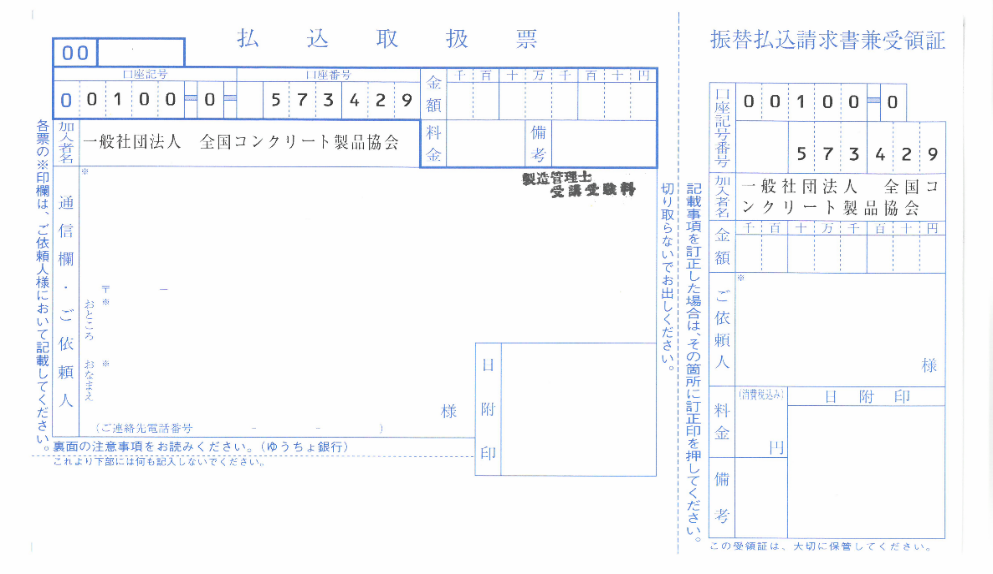 （３）郵 送 先：〒101-0041　東京都千代田区神田須田町1-34-2　ムサシビル4階一般社団法人全国コンクリート製品協会　TEL：03-5298-2011　FAX：03-5298-2012（４）その他① 延長時の振込み済の申請料は、次年度の申請料として利用されます。② 延長願い及び振込確認後、「延長願い受理証明書」を発行します。大切に保管し、次年度申請書提出の際に「延長願い受理証明書」のコピーを添付してください。以上更新の申請料金正会員準会員非会員a.講習会受講料（テキスト代、（講習・試験同時開催の場合）は昼食代含）12,00020,00024,000b.受験料12,00018,00025,000振込合計額24,00038,00049,000